Add your name to support Dr. Christine Blasey Ford Piera Cirillo <moveon-help@list.moveon.org> Wed 9/26/2018 10:24 PMTo:Hogan, Richard L; We stand in support of Christine Blasey Ford, Deborah Ramirez, and Julie Swetnick. We believe them. Dear fellow MoveOn member,I started a petition, because I believe Dr. Christine Blasey Ford and want her to know the public also believes that Brett Kavanaugh sexually assaulted her. She is bravely taking her experience to the Senate on Thursday and could use our support in the face of threats—and ongoing criticism from Donald Trump and Republican officials.1Now, as more stories come out about Brett Kavanaugh's treatment of women—including Deborah Ramirez and Julie Swetnick—it's important we stand with the women who are bravely coming forward.Add your name to tell Dr. Blasey Ford and the Senate Judiciary Committee that you believe the accusations made against Brett Kavanaugh.We stand in support of Dr. Christine Blasey Ford, Deborah Ramirez, and Julie Swetnick. Their allegations deserve a respectful audience and response from the Senate Judiciary Committee. We believe them. Troubling content in Kavanaugh's high school yearbook further reflects out-of-control drinking, partying, and disrespect of women. Julie Swetnick says she was drugged and gang raped at a party where Brett Kavanaugh and his friend Mark Judge were present. Other times, she witnessed the two engaging in harassing and threatening behavior toward young women.2 Deborah Ramirez also says Kavanaugh exposed himself to her in college and made forced sexual contact.3I am personally haunted by the way Anita Hill was treated and my lack of action to support her. We must do more to support women who come forward to challenge institutions of power and privilege. This is our chance.Let's show Dr. Blasey Ford, Deborah Ramirez, and Julie Swetnick that we're with them. We believe women.Click here to add your name to this petition, and then pass it along to your friends.Thanks!–Piera CirilloSources:1. "Trump couldn’t hold back about Christine Ford. There is no bottom." The Washington Post, September 21, 2018
https://act.moveon.org/go/51840?t=10&akid=217168%2E1639700%2EgzGuYk2. "Kavanaugh Battle Squeezes GOP Between Base and Women Voters," Bloomberg, September 26, 2018
https://act.moveon.org/go/51853?t=12&akid=217168%2E1639700%2EgzGuYk3. "Kavanaugh’s Yearbook Page Is ‘Horrible, Hurtful’ to a Woman It Named," The New York Times, September 24, 2018
https://act.moveon.org/go/51841?t=14&akid=217168%2E1639700%2EgzGuYkYou're receiving this petition because we thought it might interest you. It was created on MoveOn.org, where anyone can start their own online petitions. You can start your own petition here.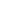 As Elizabeth Warren recently said, "I've seen it firsthand: By investing in MoveOn, you're investing in a team that combines the best of grassroots organizing, massive reach, digital tools, and constant innovation." MoveOn members are working every day to stop Donald Trump and to build a progressive future where everyone can thrive. But to do it, we need your support, now more than ever. Will you stand with MoveOn?Click here to chip in $3, or whatever you can afford.Contributions to MoveOn.org Civic Action are not tax deductible as charitable contributions for federal income tax purposes. This email was sent to Richard Hogan on September 27, 2018. To change your email address or update your contact info, click here. To remove yourself from this list, click here.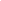 